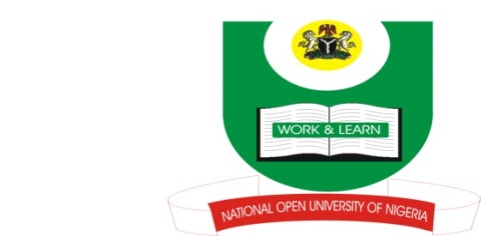 NATIONAL OPEN UNIVERSITY OF NIGERIA14-16 AHMADU BELLO WAY, VICTORIA ISLAND, LAGOSSCHOOL OF ARTS AND SOCIAL SCIENCESJUNE/JULY 2013 EXAMINATIONCOURSE CODE: INR322COURSE TITLE: STRATEGIC STUDIES IN 20TH CENTURYTIME ALLOWED: 3HRSINSTRUCTIONS: ANSWER ANY FOUR (4) QUESTIONS1. (a)	What is ‘strategy’? (5 Marks)    (b)	Discuss the three (3) types of strategy known to you (12 Marks)2.	Write short notes on the following theories of conflict       	(i)	Human Needs theory (8 Marks)	(ii)	Realist theory (8 Marks)3. 	Discuss any two (2) types of game theory    (17 Marks)4. (a)	What is ‘strategic planning’? (5 Marks)    (b)	 Discuss the strategic planning process (13 Marks)5.	What do you consider to be the main differences between Malthusian theory and the Youth Bulge theory in explaining the causes of war? (17 Marks)6.	Critically discuss Carl Philipp Gottfried von Clausewitz’s contribution to strategic studies. (17 Marks)